Блещёва Татьяна Викторовна, учитель истории первой квалификационной категории государственного учреждения образования «Гимназия № 14 г. Минска»Билет 20Практическое задание. Развитие культуры на белорусских землях в XIV–XVIII вв. Используя представленные материалы, ответьте на вопросы (выполните задания):1. Когда в Слуцке началось производство знаменитых «слуцких поясов»? 2. При помощи схемы охарактеризуйте систему образования в середине ХVI –первой половине ХVII в.3. Составьте план ответа на вопрос: «Деятельность Эдукационной комиссии»4. Какие культурные достижения XIV–XVIII вв. являются предметом гордости современных белорусов? Почему?I. Уровни образования в ВКЛ.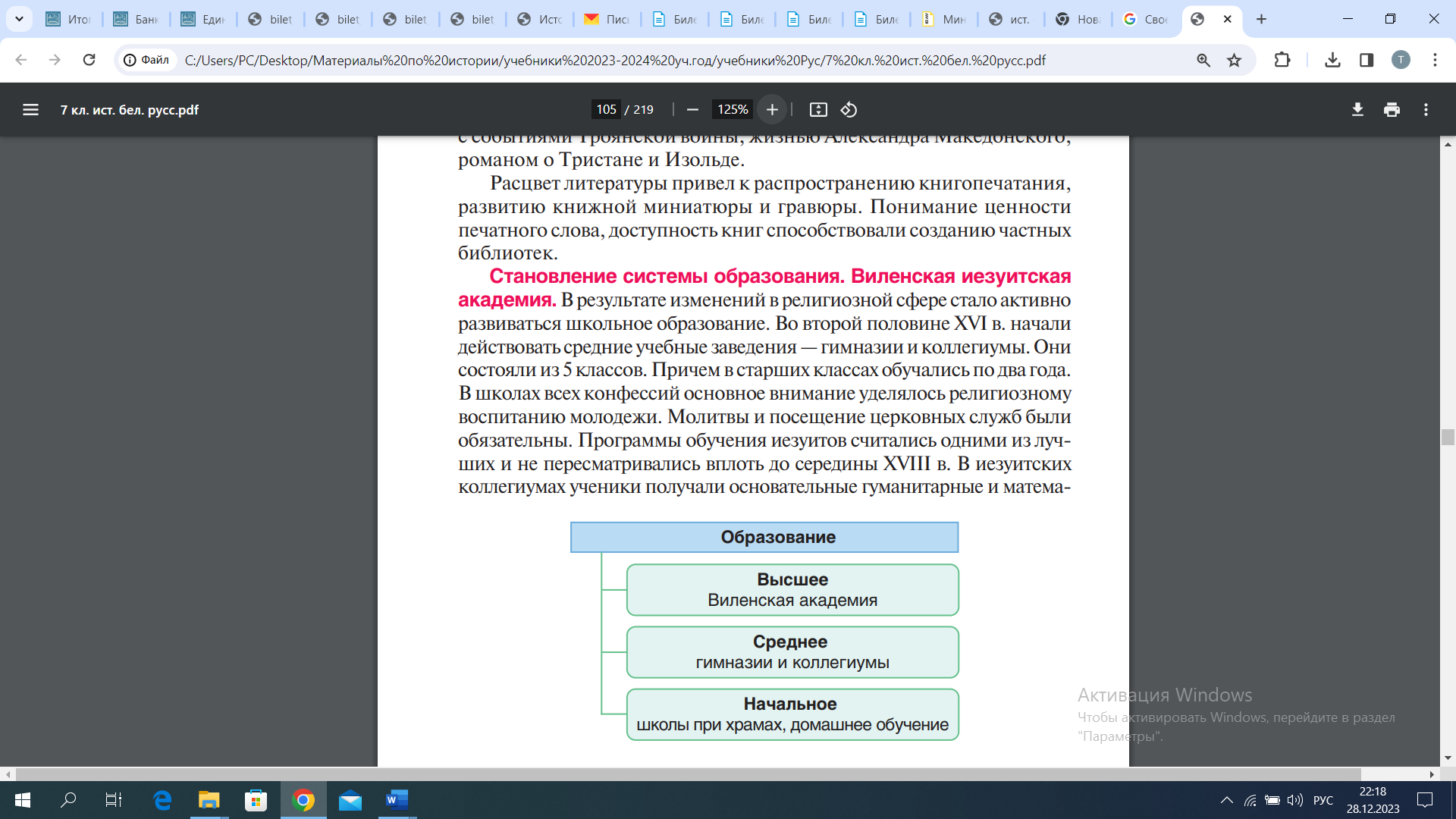 II. О деятельности Эдукационной комиссии (по материалам учебного пособия «История Беларуси. XVI–XVIII вв. 7 класс»). В XVIII в. произошли большие изменения в системе образования. В 1773 г. была создана Эдукационная комиссия, задачей которой было освободить школу от религиозного влияния, сделать ее светской и государственной.Эдукационная комиссия утвердила единую для всех школ программу обучения. Главное место в ней отводилось общественным и естественным наукам, иностранным языкам. Религиозные предметы исключались из программы. Были созданы новые учебники, в первую очередь по истории и философии. Вместо зазубривания текстов наизусть ставилась задача научить учащихся рассуждать. Много внимания стало уделяться физическому воспитанию и развитию практических навыков учащихся (например, в области земледелия, здравоохранения). Основным принципом обучения стала его доступность для представителей всех сословий. В стране создавались школы трех ступеней: начальные, средние и высшая. Высшей стала преобразованная из Виленской академии Главная школа ВКЛ (позже Виленский университет). Характерной чертой этого времени стало открытие профессиональных школ. В 1770-е гг. в Городне и Поставах по инициативе А. Тизенгауза были организованы высшая медицинская, акушерская, ветеринарная, чертежная и рисовальная школы. В Городне при медицинской школе существовали больница, зоологический сад, анатомический кабинет.III. Слуцкие пояса (по материалам сайта Belarus.by) Знаменитые слуцкие пояса – одна из национальных реликвий белорусов, образец декоративно-прикладного искусства, ставший не только историческим культурным символом, но и современным брендом Беларуси. В наряде магнатов в XVI–XVII вв. пояс был символом принадлежности к элите. Дорогие пояса для шляхты привозили из восточных стран. В ХVIII в. белорусские ткачи создали свои неповторимые узоры и символичные мотивы, эксклюзивную технологию. Мировую известность приобрели пояса Слуцкой персиарни – мануфактуры, которая принадлежала династии Радзивиллов. Первая персиарня возникла в Несвиже, но в 1750-е годы ее перенесли в Слуцк. Во времена расцвета в Слуцке работало до 55 ткачей. На 20-25 станках ежегодно выпускали около 200 поясов тончайшей работы. 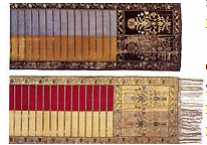 С 2012 года в Беларуси по поручению Главы государства возрождены традиции изготовления слуцких поясов. В Слуцке производятся копии, аналоги слуцких поясов, сувениры с их мотивами (художественные панно, аксессуары 3 для книг, телефонов, ключей). На предприятии "Слуцкие пояса" создан уникальный музей, где можно увидеть современные пояса, понаблюдать, как ткачи создают эти шедевры, приобрести сувениры.